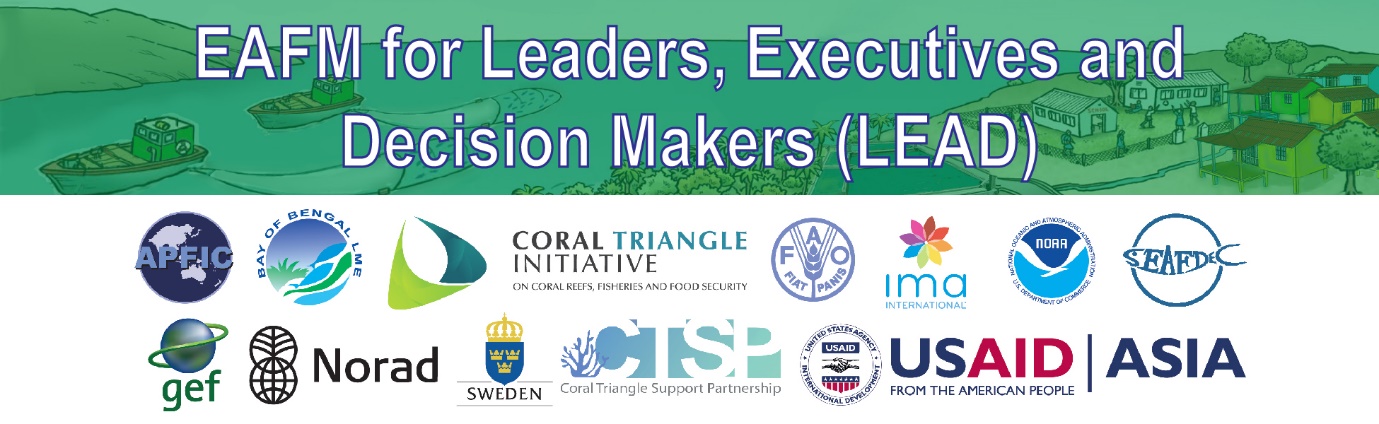 C1: LanguageKey words in EAFMPURPOSETo provide a concise list of key words used in talking about EAFM and their translation into different languages.HOW TO USE THIS DOCUMENTThis list can be used to assist translators and facilitators in expressing the key words in different languages.KEY WORDSAdaptive ManagementBenchmarkBuy-in   Co-managementEcosystem Approach (EA)Ecosystem Approach to Fisheries Management (EAFM)Ecosystem Services Fisheries Management Unit (FMU)GovernanceHuman well-beingEcological well-beingFacilitatorIndicatorManagement GoalManagement ActionsManagement ObjectiveOutcomesOutputsPrecautionary ApproachStakeholderSustainabilityTrade-offVision-----------